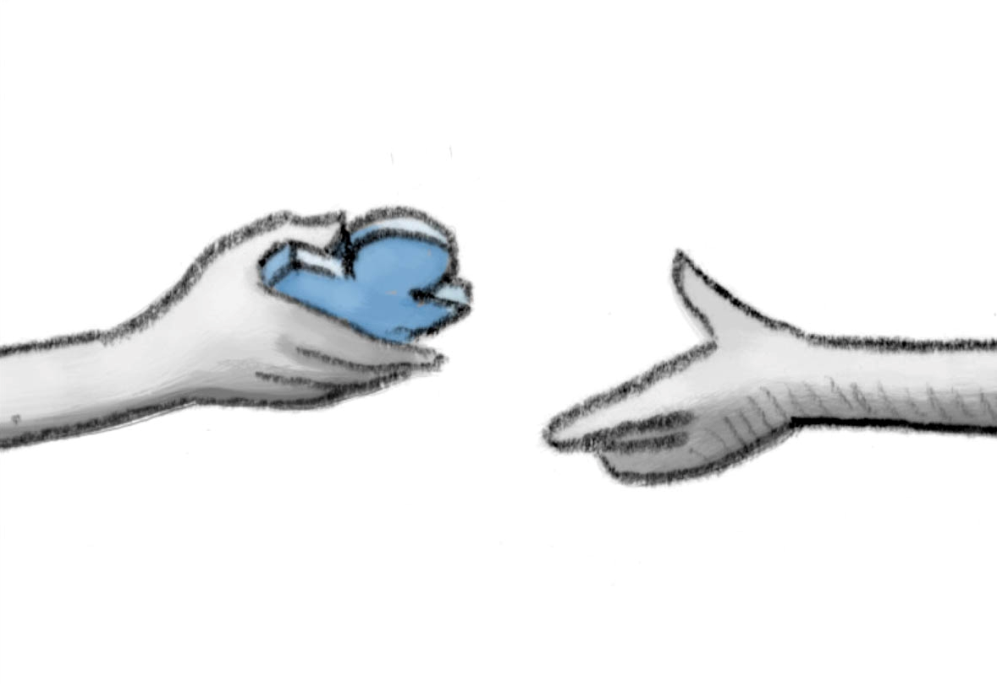 Document met essentiële kennis voor het 	uitoefenen van uw functie:Opgesteld door uw voorganger:Nota voor de senior die deze template invult:Eens u deze template ingevuld hebt, zal ze gelezen worden door uw opvolger, de persoon die uw taken overneemt. Als de template spreekt over ‘voorganger’, dan gaat het dus over u!Er bestaat een gebruiksaanwijzing om deze template in te vullen. We raden u aan om die te gebruiken. Ze geeft uitleg over wat u in de rubrieken kan invullen en wat er met bepaalde woorden juist bedoeld wordt.Er bestaat ook een voorbeeld waarop u zich kan inspireren.De gebruiksaanwijzing en het voorbeeld vindt u in de Toolbox SENIORS-JUNIORS die u kan downloaden van www.fedweb.belgium.be (rubriek ‘Over de organisatie’ > ‘Kennismanagement’).U kan ook meer informatie vragen aan de kennismanagement-verantwoordelijke in uw organisatie.InhoudsopgaveGegevens en functie van uw voorganger	4Essentiële kennis voor het uitoefenen van uw functie	51.	Taken	52.	Bronnen	6Referentiedocumenten	6Werkinstrumenten	7Specifieke woordenschat	8Contacten	9Netwerken	10Gegevens en functie van uw voorgangerEssentiële kennis voor het uitoefenen van uw functie1.	TakenTaak 1:	Taak 2:	Taak 3:	…2.	BronnenReferentiedocumentenDocument 1:	Document 2:	Document 3:	…WerkinstrumentenInstrument 1:	Instrument 2:	Instrument 3:	…Specifieke woordenschatContactenA.	Personen/diensten waar u intern mee samenwerktContact 1:	Contact 2:	…B.	Personen/diensten waar u extern mee samenwerktContact 1:	Contact 2:	…C.	Nuttige persoonlijke contactenContact 1:	…NetwerkenNetwerk 1:	Netwerk 2:	Netwerk 3:	…Naam - VoornaamTitel van de functieAantal jaar ervaring binnen deze functieDirectie – DienstVoorziene datum van vertrekNaam van de functionele chefNieuwe gegevensWat?Waarom?Wanneer?Hoe?Dringende acties?Wat?Waarom?Wanneer?Hoe?Dringende acties?Wat?Waarom?Wanneer?Hoe?Dringende acties?Wat?Waarom?Waar?Hoe?Wat?Waarom?Waar?Hoe?Wat?Waarom?Waar?Hoe?Wat?Waarom?Waar?Hoe?Wat?Waarom?Waar?Hoe?Wat?Waarom?Waar?Hoe?De lijst bevindt zich:	Als de lijst nog niet bestaat, lexicon:Als de lijst nog niet bestaat, lexicon:Als de lijst nog niet bestaat, lexicon:Als de lijst nog niet bestaat, lexicon:Terminologie, jargon, afkortingWat betekent het?Context?Wie kan meer uitleg geven?Wie?Waarom?Hoe?Wie?Waarom?Hoe?Wie?Waarom?Hoe?Wie?Waarom?Hoe?Wie?Waarom?Hoe?Wat?Waarom?Hoe?Wat?Waarom?Hoe?Wat?Waarom?Hoe?